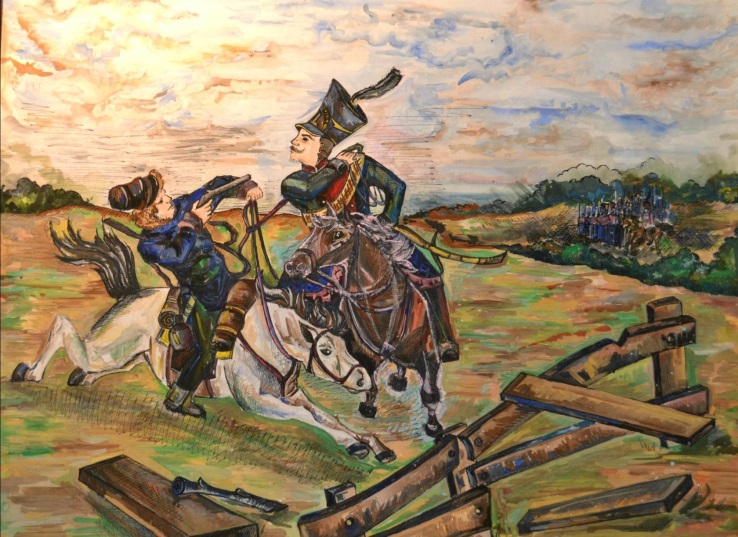 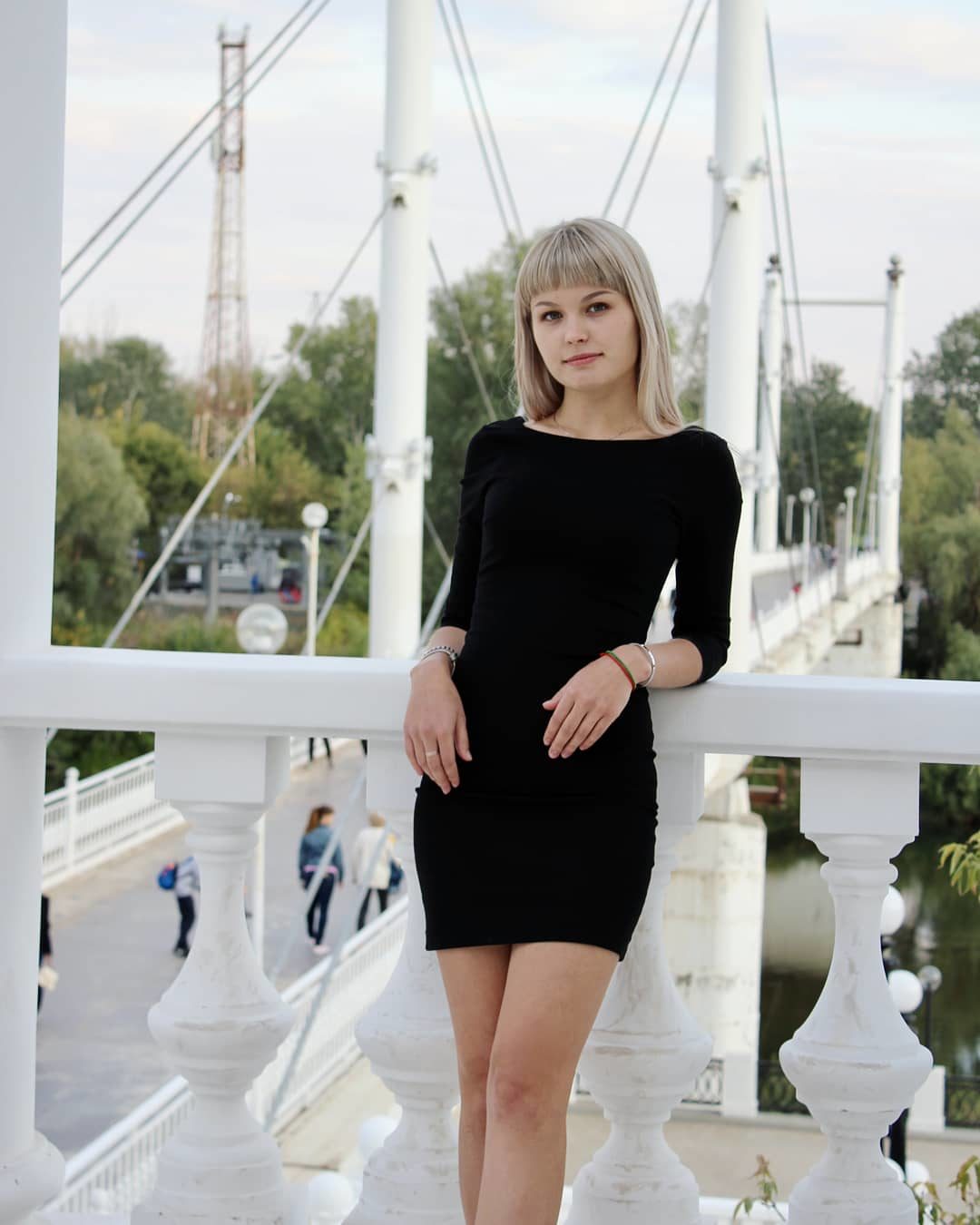 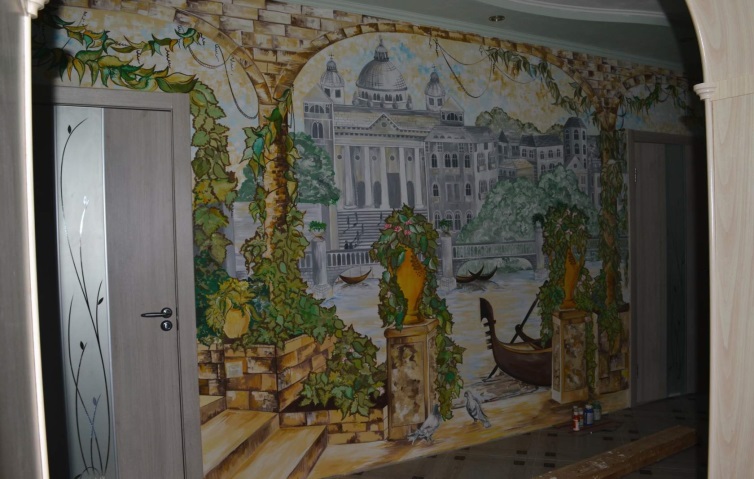 Егорова Анна ХУДОЖНИК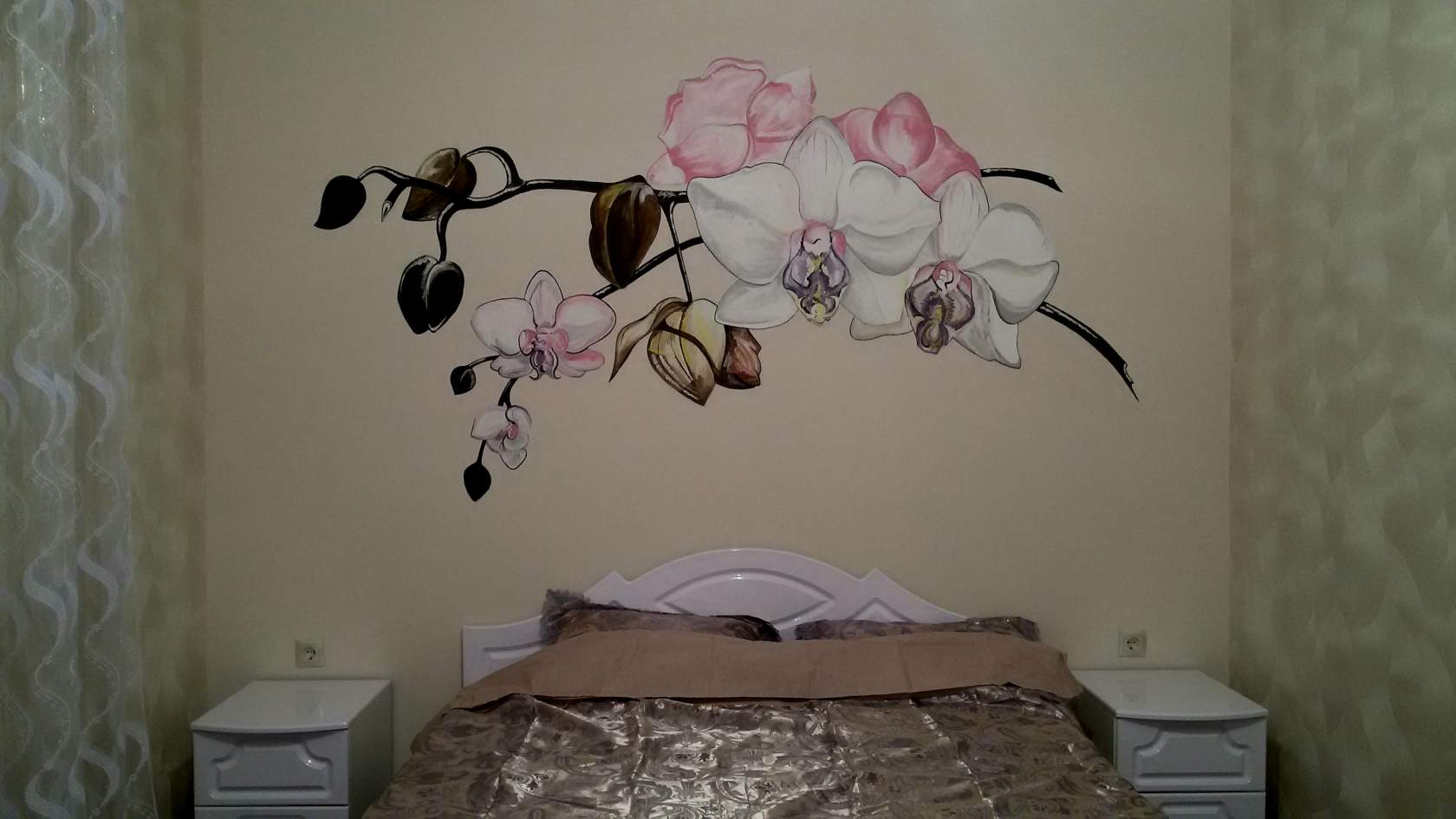 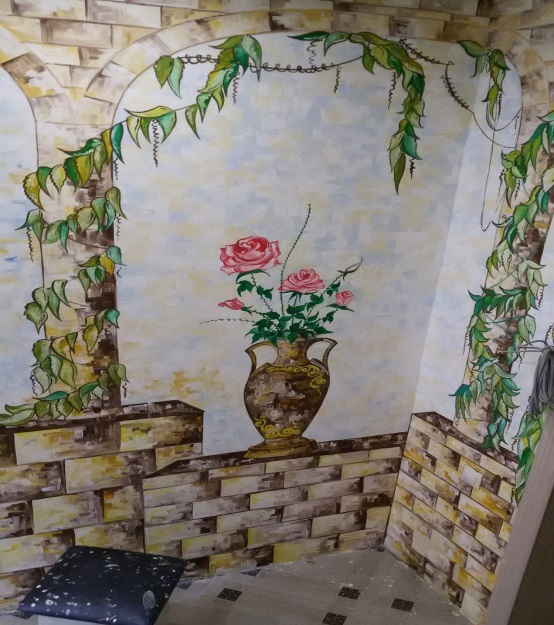 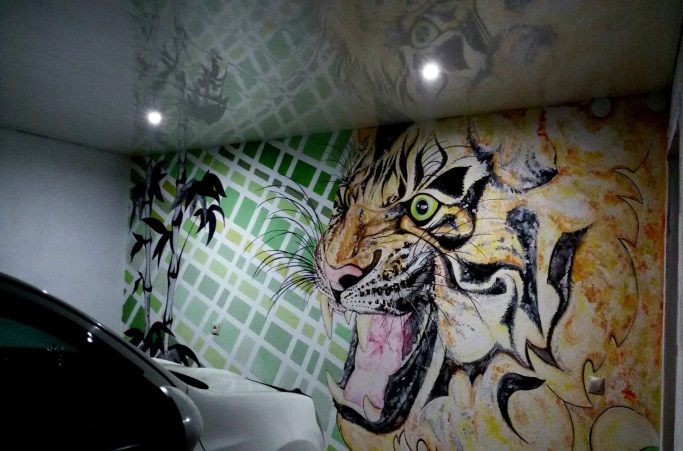 